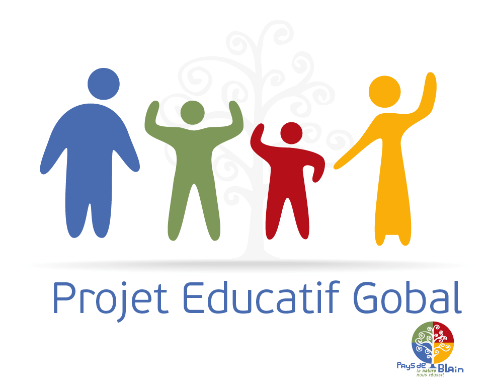 PROJET EDUCATIF GLOBALDemande de subventions 2019Dénomination et statut juridique (Communes, Associations ….) : …………………………………………………INTITULE DU PROJET : ………………………………………………………………………..Rappel : Votre projet doit également prendre en compte le fil rouge "RESPECT et TOLERANCE".1 - Contexte (Origine du projet, constats, demandes, besoins repérés…) :2 - Description du projet :3 - A quelles orientations éducatives répond votre projet (cochez + commentaires) :● Compléter le tableau ci-dessous fixant les objectifs éducatifs et attentes relatives au projet et/ou aux actions menées : 4 - Calendrier prévisionnel de mise en œuvre du projet (Précisez) :	- Sur quel temps de vie (scolaire, périscolaire ou extrascolaire) : …………………………………………- Période : ………………………………………………………………………………………………………………	- Dates : …………………………………………………………………………………………………………………	- Créneaux horaires : ……………………………………………………………………………………………..Rappel : Des actions éducatives réalisées sur les temps scolaires peuvent être valorisées en termes de communication ou aide technique et/ou matérielle (si elles répondent aux orientations du PEG), mais ne peuvent pas bénéficier d’un soutien financier du Pays de Blain.5 - Public visé (Prévisionnel) :6 - Moyens utilisés pour la mise en œuvre du projet :● Sollicitez-vous une valorisation de votre action en termes de communication ? Oui - NonSi oui, selon vous de quelle manière le Pays de Blain peut-il vous aider (Presse, site internet, … ?● Sollicitez-vous-vous une aide financière à la réalisation de ce projet ? Oui - NonSi oui, précisez de manière synthétique à quoi servira l’aide financière du Pays de Blain7 - Critères et outils d’évaluation définis à ce jour Rappel : Afin d’établir un bilan du projet, le Pays de Blain met à disposition un document intitulé « outil d’évaluation du projet PEG » qu’il est impératif de fournir (ainsi que les factures certifiées conformes) une fois l’action réalisée.8 - Budget prévisionnel (Le budget doit être équilibré entre les dépenses et les recettes)8 - Engagement du porteur du projet et de son (ou ses) partenaire(s)Je soussigné(e), …………………………………………, agissant en qualité de …………………………………………… au sein de la structure ……………………………………….. , certifie sur l’honneur l’exactitude des informations inscrites sur ce dossier de demande de subventions auprès du Pays de Blain. Notre structure sollicite auprès du Pays de Blain une aide financière d’un montant de : ……………… €.Je m’engage, en cas de non-réalisation du projet, à restituer les sommes attribuées par la Communauté de Communes de la Région de Blain, conformément aux règles fixées par le "dispositif PEG" et à la décision du Conseil Communautaire du Pays de Blain portant sur les modalités de financement.A			, leCachet et signature (Précisez le NOM/Prénom et qualité du signataire) :-----------------------------------------------------------------------------------------------------------------------------------Le(s) partenaire(s) du projet : A			, le	Cachet(s) et signature(s) en précisant NOM/prénom et qualité du(des) signataire(s).Partie réservée à la Communauté de Communes de la Région de BlainDate de dépôt : …………………………………NOM/Prénom de l’agent ayant réceptionné le dossier : ……………………………………………………..Signature : Porteur du projetPartenaire n°1Partenaire n°2Partenaire n°3CommuneReprésenté(e) parAdresse postaleTéléphoneEmailNom de l’interlocuteurTéléphoneEmailPromouvoir et valoriser l'engagement des 6 à 30 ansPromouvoir et valoriser l'engagement des 6 à 30 ansFavoriser la réussite et l'épanouissement de tous les jeunes du TerritoireAméliorer la mobilité des jeunesRendre le jeune "acteur" Développer les services et les équipements de proximitésDévelopper les services et les équipements de proximitésValoriser et conforter les services existantsCoordonner et harmoniser  les différentes structures du territoireAdapter les services aux besoins du territoireDévelopper l'accès aux loisirs et aux sports pour tousDévelopper l'accès aux loisirs et aux sports pour tousFavoriser l'accès à l'informationFavoriser l’accès pour tous aux activités sportives,  culturelles et de loisirs Promouvoir les activités sportives et les équipementsPromouvoir les activités de loisirs et culturellesMobiliser le secteur associatif et les établissements scolairesMobiliser le secteur associatif et les établissements scolairesPermettre une meilleure lisibilité des actionsFavoriser l’interconnaissanceSensibiliser et valoriser le rôle éducatif des associationsSusciter l’intérêt des établissements scolaires sur la cohérence éducative du territoireFavoriser le "mieux vivre ensemble"  et la démarche citoyenneFavoriser le "mieux vivre ensemble"  et la démarche citoyennePartager des  valeurs éducatives communesConforter et valoriser la place et le rôle éducatif de chacunObjectif(s) opérationnel(s)Action(s)Résultat(s) attendu(s)CommunicationTranche d’âge0 à 3 ans3 à 6 ans6 à 12 ans12 à 14 ans14 à 17 ans18 à 25 ans+ 25 ansTOTALNombreMoyens humainsMoyens matérielsAutres (Précisez)CHARGES (= Dépenses)MONTANT(TTC)PRODUITS (= Recettes)MONTANT (TTC)60 – Achats70 – Ventes de produits finis, prestations de services, marchandisesPrestations de servicesVentesAchats matières et fournitures74- Subventions d’exploitation (1)Autres fournituresEtat: 61 - Services extérieurs- DRJSCSLocations - DRACEntretien et réparation- DDCS44Assurance- Autres (précisez)Documentation62 - Autres services extérieursTerritorial :Rémunérations intermédiaires et honoraires- Conseil RégionalPublicité, publication- Conseil DépartementalDéplacements, missions- Communauté de CommunesServices bancaires, autres- Commune(s):63 - Impôts et taxesAutres organismes :Impôts et taxes sur rémunération,- CAFAutres impôts et taxes- MSA 64- Charges de personnelFonds européensRémunération des personnels,CNASEA (emploi aidés)Charges socialesAutres aides, dons ou subvent. affectéesAutres charges de personnel- Fonds propres65- Autres charges de gestion courante75 - Autres produits de gestion courante66- Charges financières67- Charges exceptionnelles76 - Produits financiers68- Dotation aux amortissements78 – Reprises sur amortissements et provisionsCharges fixes de fonctionnementFrais financiers 86- Emplois des contributions volontaires en nature87 - Contributions volontaires en natureSecours en natureDons en natureMise à dispo. gratuite (biens et prestations)Prestations en naturePersonnel bénévoleBénévolatTOTAL DES CHARGESTOTAL DES PRODUITS